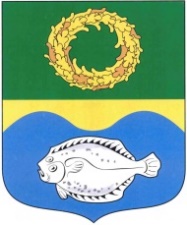 ОКРУЖНОЙ СОВЕТ ДЕПУТАТОВМУНИЦИПАЛЬНОГО ОБРАЗОВАНИЯ«ЗЕЛЕНОГРАДСКИЙ МУНИЦИПАЛЬНЫЙ ОКРУГ КАЛИНИНГРАДСКОЙ ОБЛАСТИ»РЕШЕНИЕот 14 июня 2023 г.                                                                             № 281Зеленоградск                                  О согласовании безвозмездной передачи имущества из государственной собственности Калининградской области в муниципальную собственность Зеленоградского муниципального округа       Заслушав и обсудив информацию заместителя главы администрации Зеленоградского муниципального округа Андронова Р.А., в соответствии с пунктом  11 статьи 154 Федерального закона от 22.08.2004 № 122-ФЗ «О внесении изменений в законодательные акты Российской Федерации и признании утратившими силу некоторых законодательных актов Российской Федерации в связи с принятием федеральных законов «О внесении изменений и дополнений в Федеральный закон «Об общих принципах организации законодательных (представительных) и исполнительных органов государственной власти субъектов Российской Федерации» и «Об общих принципах организации местного самоуправления в Российской Федерации», пунктом 5 части 1 статьи 16 Федерального закона от 06.10.2003 № 131-ФЗ «Об общих принципах организации местного самоуправления в Российской Федерации» окружной Совет депутатов Зеленоградского муниципального округаРЕШИЛ:1. Согласовать безвозмездную передачу имущества из государственной собственности Калининградской области в муниципальную собственность Зеленоградского муниципального округа согласно приложению.2. Опубликовать решение в газете «Волна» и разместить на официальном сайте органов местного самоуправления Зеленоградского муниципального округа.3. Решение вступает в силу со дня официального опубликования.Глава Зеленоградского муниципального округа                                Р.М. Килинскене     Приложение к решению окружного Совета депутатов Зеленоградского муниципального округа  от 14 июня 2023 г. № 281     №п/пНаименованиеимуществаАдрес местонахождения имуществаИндивидуализирующиехарактеристикиимущества1234Земельный участокКалининградская область, Зеленоградский район, п. КуликовоКадастровый номер 39:05:040602:1080, площадью 14801 кв.м.